PEMERINTAH KABUPATEN KARANGANYAR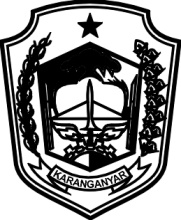 KECAMATAN KARANGANYARAlamat : JL. Lawu No.   Telp. ( 0271) 495030 Kode Pos   57711								Karanganyar, 10 Juni  2022								Kepada :                                                                   			Nomor	: 800 / 286.8 / VI / 2022		  	    Yth. BUPATI KARANGANYARSifat	: Rutin					    Cq.  Kepala Bagian Pemerintahan UmumLampiran	: -						           Setda Kabupaten KaranganyarPerihal	: Laporan Harian Camat				Di –	         Bulan  Mei  2022			       	       KARANGANYARBersama ini kami laporkan Harian Camat Karanganyar Bulan Mei 2022, sebagai berikut :Demikian untuk menjadikan periksa.								CAMAT KARANGANYAR,Bagus Tri Sarjono, S.T.P., M.Si.Pembina NIP: 19650411 198811 1 001Tembusan :1. Inspektur Kabupaten KaranganyarNOTANGGALWAKTUURAIANKET123451.12 -6- 202208.00 wib.Menghadiri  Wisuda Kelas akhir Pondok Pesantren Tahfizh Terpadu (PPTTT) di Halaman PPTTT Ibnu Mubarok Dukuh Tegari Kel.Gedong  Karanganyar.2.13-5-202213.00 wib.Menghadiri Peresmian masjid Al Iklas dan Halal Bihalal di Wagah Rt.2/3 Kelurahan Popongan Kecamatan Karanganyar.3.14-5-202219.00 wibMenghadiri Halal Bihalal kulawarga ageng rukun warga (RW) 01 Harjosari Popongan  di Bale Kelurahan Popongan.3.14-5-202219.30 wib.Menghadiri Pertemuan Satlinmas Kelurahan Lalung di Gedung Serba Guna Kelurahan lalung.4.17 -5-202210.00 wib.Memberikan Pembinaan kepada Ketua RT dan Rw se Kelurahan Lalung di Aula Kelurahan Lalung.5.18-5-202208.30 wibMemberikan Pembinaan kepada Satlinmas sekaligus Silarturrahmi di Gedung Balai Pertemuan Kelurahan Tegalgede.5.18-5-202209.00 wib.Memberikan Pembinaan kepada Lembaga Kemasyarakatan Kelurahan (LKK) di Gedung Serba Guna Kelurahan Cangakan.6.19-5-202219.30 wib.Menghadiri Pengajian Rutin Malam Jum’at Legi di Masjid Baitul sallaam  Cerbonan di Kelurahan Cangakan.7.21-5-202219.30 wibMenghadiri Pengajian dan Halal Bi Halal warga Lingkungan Manggeh Anyar Rw.13, di Masjid As Sakinah Perum Manggeh Anyar.8.26-5-202213.00 wib. s/d 15.00 wibMenghadiri Pelatihan Pimpinan Ranting Pemuda Muhamadiyah (PRPM) di aula MI Muhamadiyah.9.27-5-202212.30 s/d 13.00 wib.Menghadiri Pembukaan Kegiatan Bimbingan Manasik Haji Kecamatan dan Kecamatan Mojogedang.10.31-5-202218.30 wibMenghadiri Silahturahmi dan Pembinaan Rukun Tetangga dan Rukun Warga, Di Gedung Balai Pertemuan Tegalgede.